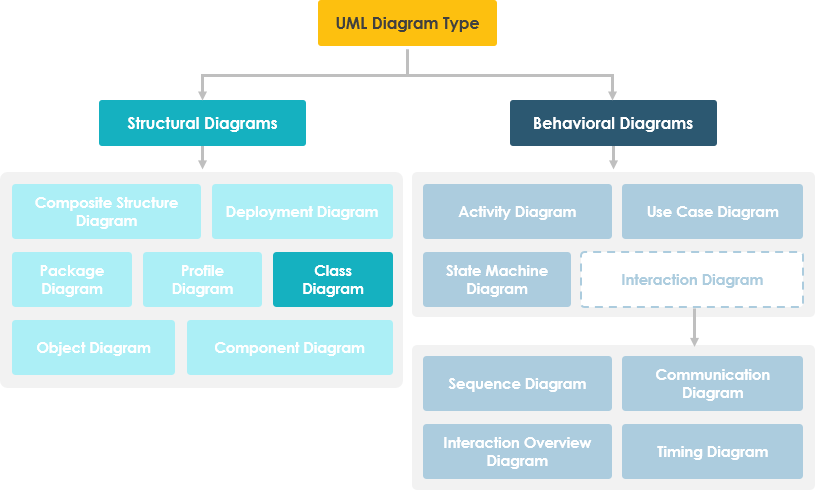 What is a ClassA description of a group of objects all with similar roles in the system, which consists of:Structural features (attributes) define what objects of the class "know" Represent the state of an object of the classAre descriptions of the structural or static features of a classBehavioral features (operations) define what objects of the class "can do" Define the way in which objects may interactOperations are descriptions of behavioral or dynamic features of a classClass NotationA class notation consists of three parts:Class Name The name of the class appears in the first partition.Class Attributes Attributes are shown in the second partition.The attribute type is shown after the colon.Attributes map onto member variables (data members) in code.Class Operations (Methods) Operations are shown in the third partition. They are services the class provides.The return type of a method is shown after the colon at the end of the method signature.The return type of method parameters is shown after the colon following the Operations map onto class methods in code 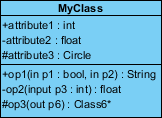 The graphical representation of the class - MyClass as shown above:MyClass has 3 attributes and 3 operationsParameter p3 of op2 is of type intop2 returns a floatop3 returns a pointer (denoted by a *) to Class6Class RelationshipsA class may be involved in one or more relationships with other classes. A relationship can be one of the following types: (Refer to the figure on the right for the graphical representation of relationships).Relationship NamesNames of relationships are written in the middle of the association line. Good relation names make sense when you read them out loud: "Every spreadsheet contains some number of cells", "an expression evaluates to a value" They often have a small arrowhead to show the direction in which direction to read the relationship, e.g., expressions evaluate to values, but values do not evaluate to expressions. 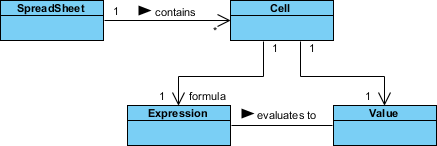 Relationship - RolesA role is a directional purpose of an association. Roles are written at the ends of an association line and describe the purpose played by that class in the relationship. E.g., A cell is related to an expression. The nature of the relationship is that the expression is the formula of the cell. NavigabilityThe arrows indicate whether, given one instance participating in a relationship, it is possible to determine the instances of the other class that are related to it.The diagram above suggests that,Given a spreadsheet, we can locate all of the cells that it contains, but that we cannot determine from a cell in what spreadsheet it is contained.Given a cell, we can obtain the related expression and value, but given a value (or expression) we cannot find the cell of which those are attributes.Visibility of Class attributes and OperationsIn object-oriented design, there is a notation of visibility for attributes and operations. UML identifies four types of visibility: public, protected, private, and package. The +, -, # and ~ symbols before an attribute and operation name in a class denote the visibility of the attribute and operation.+ denotes public attributes or operations- denotes private attributes or operations# denotes protected attributes or operations~ denotes package attributes or operationsClass Visibility ExampleIn the example above:  attribute1 and op1 of MyClassName are public   attribute3 and op3 are protected.   attribute2 and op2 are private. Access for each of these visibility types is shown below for members of different classes.MultiplicityHow many objects of each class take part in the relationships and multiplicity can be expressed as:Exactly one - 1Zero or one - 0..1Many - 0..* or *One or more - 1..*Exact Number - e.g. 3..4 or 6Or a complex relationship - e.g. 0..1, 3..4, 6.* would mean any number of objects other than 2 or 5Multiplicity ExampleRequirement: A Student can take many Courses and many Students can be enrolled in one Course.In the example below, the class diagram (on the left), describes the statement of the requirement above for the static model while the object diagram (on the right) shows the snapshot (an instance of the class diagram) of the course enrollment for the courses Software Engineering and Database Management respectively) 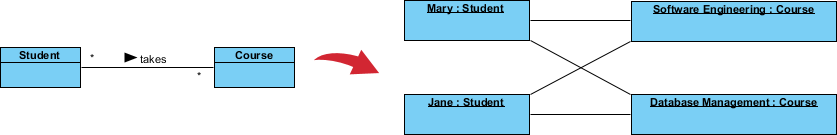 Aggregation Example - Computer and partsAn aggregation is a special case of association denoting a "consists-of" hierarchyThe aggregate is the parent class, the components are the children classes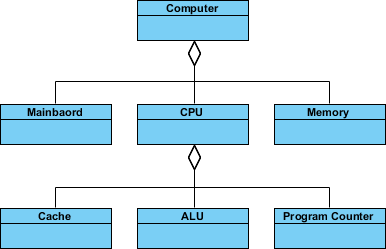 Inheritance Example - Cell TaxonomyInheritance is another special case of an association denoting a "kind-of" hierarchyInheritance simplifies the analysis model by introducing a taxonomyThe child classes inherit the attributes and operations of the parent class.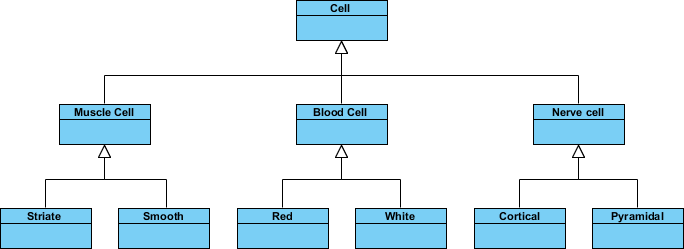 Class Diagram - Diagram Tool ExampleA class diagram may also have notes attached to classes or relationships. Notes are shown in grey.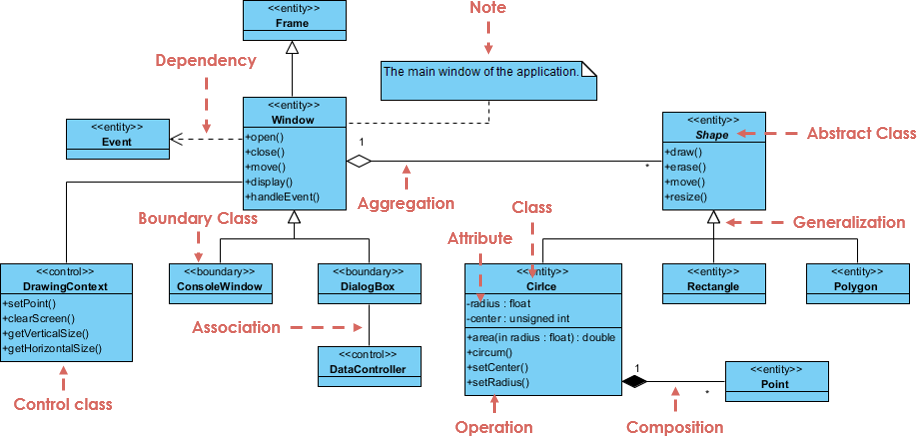 In the example above:We can interpret the meaning of the above class diagram by reading through the points as following.Shape is an abstract class. It is shown in Italics.Shape is a superclass. Circle, Rectangle and Polygon are derived from Shape. In other words, a Circle is-a Shape. This is a generalization / inheritance relationship.There is an association between DialogBox and DataController.Shape is part-of Window. This is an aggregation relationship. Shape can exist without Window.Point is part-of Circle. This is a composition relationship. Point cannot exist without a Circle.Window is dependent on Event. However, Event is not dependent on Window.The attributes of Circle are radius and center. This is an entity class.The method names of Circle are area(), circum(), setCenter() and setRadius().The parameter radius in Circle is an in parameter of type float.The method area() of class Circle returns a value of type double.The attributes and method names of Rectangle are hidden. Some other classes in the diagram also have their attributes and method names hidden.Dealing with Complex System - Multiple or Single Class Diagram?Inevitably, if you are modeling a large system or a large business area, there will be numerous entities you must consider. Should we use multiple or a single class diagram for modeling the problem? The answer is:Instead of modeling every entity and its relationships on a single class diagram, it is better to use multiple class diagrams.Dividing a system into multiple class diagrams makes the system easier to understand, especially if each diagram is a graphical representation of a specific part of the system.Relationship TypeGraphical RepresentationInheritance (or Generalization): Represents an "is-a" relationship.An abstract class name is shown in italics.SubClass1 and SubClass2 are specializations of Super Class.A solid line with a hollow arrowhead that point from the child to the parent class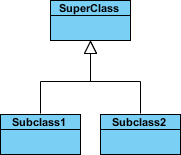 Simple Association: A structural link between two peer classes.There is an association between Class1 and Class2A solid line connecting two classes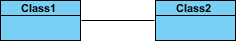 Aggregation: A special type of association. It represents a "part of" relationship.Class2 is part of Class1.Many instances (denoted by the *) of Class2 can be associated with Class1.Objects of Class1 and Class2 have separate lifetimes.A solid line with an unfilled diamond at the association end connected to the class of composite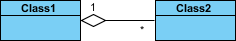 Composition: A special type of aggregation where parts are destroyed when the whole is destroyed.Objects of Class2 live and die with Class1.Class2 cannot stand by itself.A solid line with a filled diamond at the association connected to the class of composite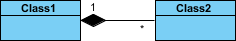 Dependency: Exists between two classes if the changes to the definition of one may cause changes to the other (but not the other way around).Class1 depends on Class2A dashed line with an open arrowAccess Rightpublic (+)private (-)protected (#)Package (~)Members of the same classyesyesyesyesMembers of derived classesyesnoyesyesMembers of any other classyesnonoin same package